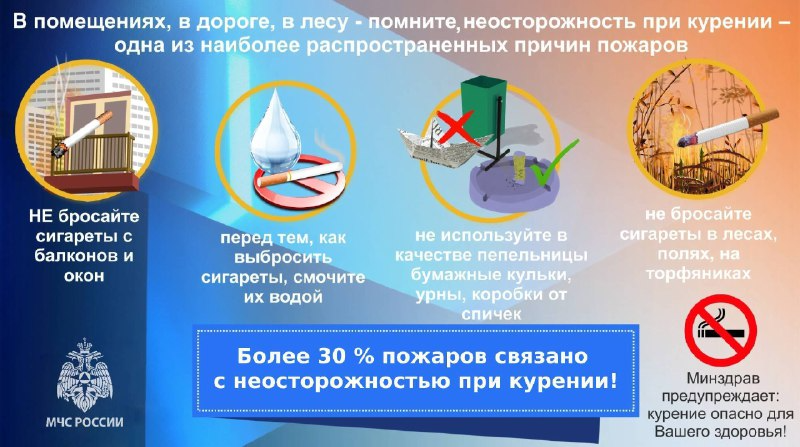 Одной из самых распространенных причин возникновения пожаров в бытовых ситуациях является неосторожное обращение с огнем. 
  
Более 30 процентов случаев связано с неосторожностью при курении. 
 
МЧС Кубани напоминает о необходимости соблюдения правил пожарной безопасности в быту: 
  
- исключите курение в постели, особенно в случае плохого самочувствия, сильной сонливости или в состоянии алкогольного опьянения; 
  
- не курите на заправках, в местах скопления газа, а так же рядом с легковоспламеняющимися жидкостями (бензин, керосин, лакокрасочные изделия). 
 
В случае чрезвычайных ситуаций необходимо звонить: 
  
- «01» - единый телефон спасения; 
  
- «101» - с мобильных телефонов; 
  
- "112" - единый телефон вызова экстренных служб